Bibliobus U.P.Search results for "Hunger, Sophie"Author / TitleYearSupport / GenreNotice nr.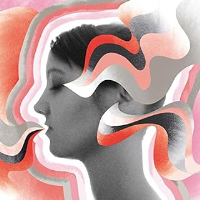 Hunger, SophieHalluzinationen2020CDSongs705622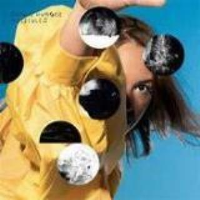 Hunger, SophieMolecules2018CDSongs705399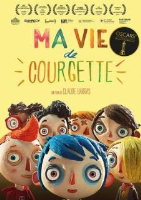 Barras, ClaudeMa vie de Courgette2016DVD774561Barras, ClaudeMa vie de Courgette2016DVD774561Barras, ClaudeMa vie de Courgette2016DVD774561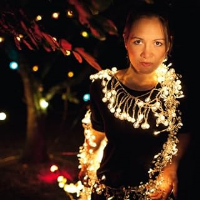 Hunger, SophieThe danger of light2012CDSongs704539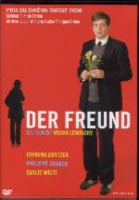 Lewinsky, MichaDer Freund2008DVDDramatic comedy771671